СОВЕТ ДЕПУТАТОВ ГОРОДСКОГО ОКРУГА ЩЁЛКОВО МОСКОВСКОЙ ОБЛАСТИР Е Ш Е Н И Е от 25.02.2022 № 321/42-84-НПАОб утверждении перечня индикаторов риска нарушения обязательных требований при осуществлении муниципального контроля на автомобильном транспорте, городском наземном электрическом транспорте и в дорожном хозяйстве на территории городского округа Щёлково Московской областиВ соответствии со статьей 30 Федерального закона от 31.07.2020 № 248-ФЗ «О государственном контроле (надзоре) и муниципальном контроле в Российской Федерации», Положением о муниципальном контроле на автомобильном транспорте, городском наземном электрическом транспорте и в дорожном хозяйстве на территории городского округа Щёлково Московской области, утвержденным решением Совета депутатов городского округа Щёлково Московской области от 20.10.2021 № 285/35-71НПА, Совет депутатов городского округа Щёлково Московской областиРЕШИЛ:Утвердить прилагаемый перечень индикаторов риска нарушения обязательных требований при осуществлении муниципального контроля на автомобильном транспорте, городском наземном электрическом транспорте и в дорожном хозяйстве на территории городского округа Щёлково Московской области.Опубликовать настоящее решение в общественно-политической газете городского округа Щёлково «Время» и разместить на официальном сайте Администрации городского округа Щёлково.Настоящее решение вступает в силу с 01.03.2022.Заместитель Председателя Совета депутатовгородского округа Щёлково						    А.В.АндроновГлава городского округа Щёлково					      А.А.БулгаковУТВЕРЖДЕНрешением Совета депутатов городского округа ЩёлковоМосковской области      от 25.02.2022 № 321/42-84-НПАПеречень индикаторов риска нарушения обязательных требований при осуществлении муниципального контроля на автомобильном транспорте, городском наземном электрическом транспорте и в дорожном хозяйстве на территории городского округа Щёлково Московской областиПри осуществлении муниципального контроля на автомобильном транспорте, городском наземном электрическом транспорте и в дорожном хозяйстве на территории городского округа Щёлково Московской области устанавливаются следующие индикаторы риска нарушения обязательных требований:1. Поступление в Администрацию городского округа Щёлково Московской области информации об отсутствии согласованного проекта организации дорожного движения за 3 (три) месяца до истечения срока действия технических требований и условий, подлежащих обязательному исполнению при строительстве, капитальном ремонте, ремонте и реконструкции примыканий объектов дорожного сервиса к автомобильным дорогам общего пользования регионального и муниципального значения городского округа Щёлково Московской области;2. Снижение количества транзакций по безналичной оплате проезда на транспортных средствах, используемых контролируемым лицом для перевозки пассажиров по муниципальным маршрутам регулярных перевозок автомобильным транспортом, начальный остановочный пункт которых находится на территории городского округа Щёлково Московской области (при наличии объектов контроля) на 10% и более в текущем месяце по отношению к предыдущему (при условии отсутствия зафиксированного снижения пассажиропотока). 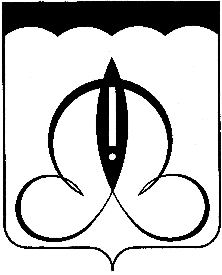 